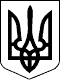 Дергачівська міська рада  VІІІ сесія VІІ скликанняРІШЕННЯВід 31 березня 2016 року                                                                                                      № 56Про затвердження технічної документації із землеустрою щодо встановлення (відновлення) меж земельної ділянки в натурі (на місцевості) для будівництва та обслуговування житлового будинку, господарських будівель і споруд, розташованої на території Дергачівської міської ради м. Дергачі, пров. Зоряний, 13 (колишній пров. Жовтневий) Дергачівського району Харківської області та передачу її у власність  гр. Попович Г.О.	Розглянувши клопотання гр. Попович Галини Олександрівни, яка зареєстрована за адресою: м. Дергачі, вул. Професійна, 52 про затвердження технічної документації із землеустрою щодо встановлення (відновлення) меж земельної ділянки в натурі (на місцевості), загальною площею , для будівництва та обслуговування житлового будинку, господарських будівель і споруд в м. Дергачі, пров. Зоряний, 13 та передачу її у власність, Витяг з Державного земельного кадастру про земельну ділянку від 13.01.2016 року № НВ-6302359612016, Витяг з Державного реєстру речових прав на нерухоме майно про реєстрацію права власності на житловий будинок з надвірними будівлями від 29.12.2015 року № 51211823, технічну документацію із землеустрою щодо встановлення (відновлення) меж земельної ділянки в натурі (на місцевості) для будівництва та обслуговування житлового будинку, господарських будівель і споруд, розташованої на території Дергачівської міської ради м. Дергачі, пров. Зоряний, 13 Дергачівського району Харківської області, складену ПП «ТАЙГЕР ПРО», рішення I сесії VII скликання Дергачівської міської ради № 31 «Про перейменування вулиць, провулків та в’їздів міста Дергачі» від 20.11.2015 р., керуючись ст.ст. 12,118,121,122,186 Земельного кодексу України, Закону України «Про внесення змін до деяких законодавчих актів України щодо розмежування земель державної та комунальної власності», ст.ст.25,26,59 Закону України «Про місцеве самоврядування в Україні», міська рада, -ВИРІШИЛА:Затвердити технічну документацію із землеустрою щодо встановлення (відновлення) меж земельної ділянки в натурі (на місцевості) для будівництва та обслуговування житлового будинку, господарських будівель і споруд, розташованої на території Дергачівської міської ради м. Дергачі, пров. Зоряний, 13 (колишній пров. Жовтневий) Дергачівського району Харківської області. Передати гр. Попович Галині Олександрівні у власність земельну ділянку з кадастровим номером 6322010100:00:003:1891, загальною площею  для будівництва та обслуговування житлового будинку, господарських будівель і споруд (присадибна ділянка), розташованої на території Дергачівської міської ради м. Дергачі, пров. Зоряний, 13 (колишній пров. Жовтневий) Дергачівського району  Харківської області.Гр. Попович Г.О.:3.1. Оформити право власності на земельну ділянку відповідно до ст.ст. 125, 126 Земельного кодексу України.3.2. Забезпечити раціональне, ефективне та цільове використання земельної ділянки.4.	 Оподаткування проводити згідно діючого законодавства.Контроль за виконанням даного рішення покласти на депутатську комісію з питань аграрної політики, будівництва, житлово-комунального господарства та екології Дергачівської міської ради. Дергачівський міський голова                                                                О.В.Лисицький   